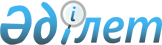 О повышении базовых ставок земельного налога и ставок единого земельного налога на не используемые земли сельскохозяйственного назначения на территории Толебийского района
					
			Утративший силу
			
			
		
					Решение Толебийского районного маслихата Южно-Казахстанской области от 23 сентября 2016 года № 9/39-VI. Зарегистрировано Департаментом юстиции Южно-Казахстанской области 13 октября 2016 года № 3859. Утратило силу решением Толебийского районного маслихата Южно-Казахстанской области от 27 апреля 2018 года № 25/138-VI
      Сноска. Утратило силу решением Толебийского районного маслихата Южно-Казахстанской области от 27.04.2018 № 25/138-VI (вводится в действие по истечении десяти календарных дней после дня его первого официального опубликования).

      В соответствии с пунктом 1-1 статьи 387, пунктом 1 статьи 444 Кодекса Республики Казахстан от 10 декабря 2008 года "О налогах и других обязательных платежах в бюджет" (Налоговый кодекс) и подпунктом 15) пункта 1 статьей 6 Закона Республики Казахстан от 23 января 2001 года "О местном государственном управлении и самоуправлении в Республике Казахстан", Толебиский районный маслихат РЕШИЛ:

      1. Повысить базовые ставки земельного налога и ставки единого земельного налога в десять раз на не используемые земли сельскохозаяйственного назначения на территории Толебийского района в соответсвии с земельным законодательством Республики Казахстан.

      2. Настоящее решение вводится в действие по истечении десяти календарных дней после дня его первого официального опубликования.
					© 2012. РГП на ПХВ «Институт законодательства и правовой информации Республики Казахстан» Министерства юстиции Республики Казахстан
				
      Председатель сессии районного

      маслихата

К.Татыбаев

      Секретарь районного маслихата

Н.Койбагаров
